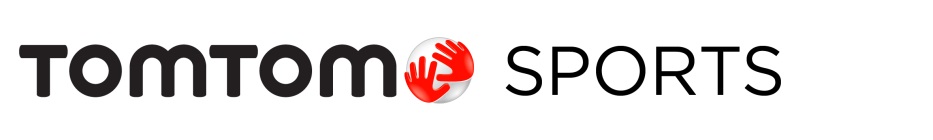 TomTom Sports breidt aanbod wearables uit met TomTom Touch CardioISPO, München, 9 februari 2017 –TomTom Sports heeft deze week de TomTom Touch Cardio aangekondigd als uitbreiding op zijn aanbod van sport-wearables. De TomTom Touch Cardio bevat een hartslagmonitor, stappenteller, calorieteller en slaap- en activiteitentracker. Dankzij de hartslagmonitor kan de TomTom Touch Cardio het aantal verbrande calorieën en werkelijke intensiteit van een activiteit accuraat meten en inzicht bieden in hoe fit je bent.“We weten dat veel mensen hun workout niet zien als een op zichzelf staande activiteit, maar meer als integraal onderdeel van hun dagelijks leven”, zegt Corinne Vigreux, medeoprichter en Managing Director bij TomTom Consumer. “Men blijft fit door te wandelen, trappen te lopen en boodschappen te doen. We breiden daarom onze TomTom Touch-serie uit met een toegankelijke fitnesstracker, die mensen helpt om inzicht te krijgen in hoe fit ze zijn en die stap te zetten naar een actievere levensstijl.”De TomTom Touch Cardio heeft een nieuw, elegant design dat dagelijks dragen mogelijk maakt. Hij volgt de introductie van de TomTom Touch Cardio + Lichaamssamenstelling, die afgelopen september werd geïntroduceerd als eerste fitnesstracker op de markt die een meting maakt van je vet en spiermassa op de pols gecombineerd met een stappenteller, slaaptracker en 24/7-hartslagmonitor. De TomTom Touch Cardio is verkrijgbaar vanaf maart 2017 op TomTom.comGebruikers halen het beste uit hun TomTom Sports fitnesstracker met de nieuwe TomTom Sports-app, die inzicht biedt door statistieken zoals stappen, hartslag en calorieën te combineren met trends en vergelijkingen in je activiteiten. Kijk voor meer informatie op de site van TomTom of naar deze introductievideo. Over TomTomBij TomTom (TOM2) hebben we het tot onze missie verheven om technologie zo makkelijk te maken, dat iedereen meer kan bereiken. We hebben het navigatiesysteem versimpeld en zo miljoenen mensen geholpen hun bestemming te vinden. We zijn tot op de dag van vandaag bezig met het vergemakkelijken van het complexe, zodat technologie voor iedereen toegankelijk wordt. Ons bedrijf bestaat uit vier klantgerichte business units: Consumer, Telematics, Automotive en Licensing. We maken makkelijk te gebruiken navigatiesystemen, sporthorloges en action camera’s voor consumenten. Met de fleetmanagement-oplossingen van Telematics helpen we ondernemingen met een wagenpark hun resultaten te optimaliseren. We hebben een toonaangevend realtime wegenkaartenplatform voor innovatieve locatiegebonden diensten en met de auto-industrie realiseren de zelfsturende auto. Ons hoofdkantoor is sinds onze oprichting in 1991 gevestigd in Amsterdam. We hebben 4.600 medewerkers en we verkopen onze producten wereldwijd.Persbureau: Square Egg BVBA
Sandra Van Hauwaert, GSM: +32 497 25 18 16, E-mail: sandra@square-egg.be